SỞ GD&ĐT ĐẮK LẮKTRƯỜNG THPT NGÔ GIA TỰSỞ GD&ĐT ĐẮK LẮKTRƯỜNG THPT NGÔ GIA TỰSỞ GD&ĐT ĐẮK LẮKTRƯỜNG THPT NGÔ GIA TỰSỞ GD&ĐT ĐẮK LẮKTRƯỜNG THPT NGÔ GIA TỰSỞ GD&ĐT ĐẮK LẮKTRƯỜNG THPT NGÔ GIA TỰKIỂM TRA GIỮA HỌC KỲ 1NĂM HỌC 2020 - 2021MÔN GIÁO DỤC CÔNG DÂN – Khối lớp 12Thời gian làm bài : 45 phútKIỂM TRA GIỮA HỌC KỲ 1NĂM HỌC 2020 - 2021MÔN GIÁO DỤC CÔNG DÂN – Khối lớp 12Thời gian làm bài : 45 phútKIỂM TRA GIỮA HỌC KỲ 1NĂM HỌC 2020 - 2021MÔN GIÁO DỤC CÔNG DÂN – Khối lớp 12Thời gian làm bài : 45 phútKIỂM TRA GIỮA HỌC KỲ 1NĂM HỌC 2020 - 2021MÔN GIÁO DỤC CÔNG DÂN – Khối lớp 12Thời gian làm bài : 45 phútKIỂM TRA GIỮA HỌC KỲ 1NĂM HỌC 2020 - 2021MÔN GIÁO DỤC CÔNG DÂN – Khối lớp 12Thời gian làm bài : 45 phútKIỂM TRA GIỮA HỌC KỲ 1NĂM HỌC 2020 - 2021MÔN GIÁO DỤC CÔNG DÂN – Khối lớp 12Thời gian làm bài : 45 phútKIỂM TRA GIỮA HỌC KỲ 1NĂM HỌC 2020 - 2021MÔN GIÁO DỤC CÔNG DÂN – Khối lớp 12Thời gian làm bài : 45 phút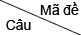 00100200300300400500600700841ACAABBDAB42DAAADBDCB43BCCCBCCAA44DCDDADABC45AACCDCDBB46DBCCB-BAB47DCAACCCAD48CDDDDDBDC49ABDDDDACB50DAAACBABA51BDBBCACAD52CABBADBD-53ABAADAACA54DADDCBCAC55BBCC-ACDB56CBCCABBDD57CBDDDABBC58ADBBAACCD59BD--BCCDC60CACCCBDDA61AABBCCBAA62CBBBBDBAD63ABDDDDABC64DCCCAAACD65BDCCACCDA66BAAACCDBD67DCBBBDBAA68CCBBABDCC69C-CCADCBB70ADAADCCCB71BCDDDCADA72DDAABADDA73CAAACBBCB74BCDDCAD-D75AADDBB-DB76-CAABADBA77CBBBCDDAC78BDBBDCABC79ACDDBDACD80BDDDCABCD